МИНОБРНАУКИ РОССИИФедеральное государственное бюджетное образовательное учреждение высшего образования «Юго-Западный государственный университет»(ЮЗГУ)Кафедра экономики, управления и аудита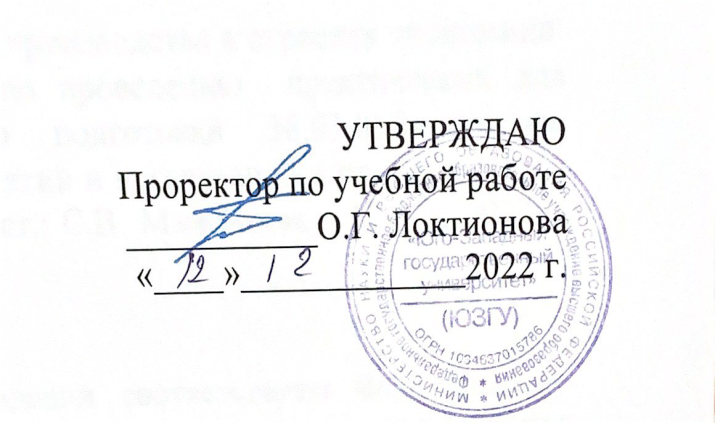 УПРАВЛЕНИЕ ПЕРСОНАЛОМ СТРОИТЕЛЬНОЙ ОРГАНИЗАЦИИМетодические рекомендации выполнению самостоятельнойработы для направления подготовки 38.03.01	Экономика, профиль «Экономика предприятий и организаций в строительстве»Курск – 2022УДК 334 (075.8)ББК 65.290я73М226Составитель: С.В. МамонтоваРецензентДоктор экономических наук, профессор И.Г.ЕршоваУправление персоналом строительной организации: методические рекомендации по выполнению самостоятельной работы для студентов понаправлению подготовки 38.03.01Экономика, профиль «Экономика предприятий и организаций в строительстве» / Юго-Зап. гос. ун-т; сост.: С.В. Мамонтова. - Курск, 2022. -34 с.:Библиогр.:с. 34.	Методическиерекомендациисодержат перечень вопросов для самостоятельного изучения дисциплины, тем рефератов, заданий.Предназначеныдлястудентовнаправленияподготовки 38.03.01 Экономика, профиль «Экономика предприятий и организаций в строительстве».Текст печатается в авторской редакцииПодписано в печать                 Формат 60х84 1/16.Усл. печ. л.     Уч.-изд. л.       Тираж 100 экз. Заказ            Бесплатно.Юго-Западный государственный университет305040, г. Курск, ул. 50 лет Октября, 94Содержание1 Общие указания по изучению дисциплины		                 42 Тема 1: Основы управления персоналом организации           83 Тема 2: Система управления трудовыми ресурсами             104 Тема 3: Организационное проектирование системы управления персоналом								      135 Тема 4: Стратегия управления персоналом организации: понятие, принципы, факторы						              156 Тема 5: Формирование персонала: найм, оценка и отбор, адаптация											      177 Тема 6: Кадровое планирование персонала в деятельности организации										      198  Тема 7: Мотивация и стимулирование труда персонала      219 Тема 8: Управление деловой карьерой и служебно-профессиональным продвижением персонала в организации         2410 Тема 9: Управление конфликтами в организации               2612 Задания для самостоятельной работы                                   2813 Задания в тестовой форме                                                    3114 Учебно-методическое и информационное обеспечение дисциплины             									      39Общие указания по изучению дисциплины1 ЦельдисциплиныЦель	дисциплины «Управление	персоналом строительной организации» сформировать знания, навыки, умения и компетенции системного, целостного представленияменеджмента и обобщения теоретического и практического опыта, раскрыть содержание и организационные формы проведения работы в области управления персоналом организации (предприятия) в современных условиях, как основного субъекта предпринимательской деятельности в условиях современного рыночного хозяйства.1.2 Задачи дисциплины:Задачи изучения дисциплины определяются требованиями к подготовке кадров:- форматирование четких и осознанных представлений о персонале предприятия как объекте управления, роли человеческого капитала в системе рыночной экономики;- изучение процесса становления рынка труда, использование трудового потенциала общества в системе отношений занятости;- четкое представление о современных теориях трудовой мотивации, принципах, методах стимулирования и их использование в практике управления;- изучение вопросов профессионального отбора работников, их обучение, повышение квалификации, профессиональное продвижение;- приобретение теоретических и практических навыков в организации приема и увольнения работников;- ознакомление с основами информационного и правового обеспечения системы управления персоналом.В результате изучения курса «Управление персоналом строительной организации»студент	должен	знать:- методику расчёта	экономических и социально-экономических показателей;- теоретические основы управления персоналом в масштабах отдельной фирмы и народного хозяйства;- сущность анализа кадрового потенциала организации;- функции менеджмента по работе с персоналом, организационную структуру службы управления персоналом;- требования к профессиональному подбору и отбору персонала, формы и методы обучения кадров, их достоинства и недостатки;1.3 Перечень планируемых результатов обучения по дисциплине, соотнесенных с планируемыми результатами освоения образовательной программы- значение и методы трудовоймотивации, принципы и способы организации систем стимулирования;- сущность и общие понятия по трудовой адаптации трудовым перемещениям работников в коллективе; методы оценки работников и планирование трудовой карьеры;уметь:- пользоваться нормативно- правовыми документами по трудовым отношениям, получая из них необходимые сведения;- анализировать внутрифирменную информацию по вопросам труда, определяя источники необходимых статистических данных;- оформлять первичную документацию при приеме на работу, увольнении с работы и переводах, правильно принимать решения о взыскании и поощрениях к работникам в соответствии с действующим законодательством и коллективным договором;- рассчитывать дополнительную потребность в кадрах и их профессиональной подготовке по разным формам обучения;- проводить аналитическую работу с кадрами в целях формирования стабильных коллективов и предупреждения возможных сбоев в работе организации;Владеть:- приёмами и методами принятия эффективных управленческих решений, соблюдая Трудовой кодекс РФ» и «Закон о коллективных договорах и соглашениях» и т.п.);- способностями, для сглаживания этнических, конфессиональных и культурных различийв коллективе;- современными технологиями работы в команде с целью повышения эффективного функционирования предприятия.У обучающихся формируются следующие компетенции:- способностью работать в коллективе, толерантно воспринимая социальные, этнические, конфессиональные и культурные различия (ОК-5);- способностью собрать и проанализировать исходные данные, необходимые для	расчета	экономических	и	социально-экономических	показателей, характеризующих деятельность хозяйствующих субъектов (ПК-1);- способностью организовать деятельность малой группы, созданной для реализации конкретного экономического проекта(ПК-9);- способностью критически оценить предлагаемые варианты управленческих решений и разработать и обосновать предложения по их совершенствованию с учетом критериев социально-экономической эффективности, рисков и возможных социально-экономических последствий (ПК-11).1.4 Учебно-методическое обеспечение для самостоятельной работы обучающихся по данной дисциплине организуется: библиотекой университета: - библиотечный фонд укомплектован учебной, методической, научной, периодической, справочной и художественной литературой в соответствии с УП и данной РПД; - имеется доступ к основным информационным образовательным ресурсам, информационной базе данных, в том числе библиографической, возможность выхода в Интернет. кафедрой: - путем обеспечения доступности всего необходимого учебно-методического и справочного материала; - путем предоставления сведений о наличии учебно-методической литературы, современных программных средств. - путем разработки: методических рекомендаций, пособий по организации самостоятельной работы студентов; тем рефератов; вопросов к зачету; методических указаний к выполнению практических и самостоятельной  работ и т.д. типографией университета: – помощь авторам в подготовке и издании научной, учебной и методической литературы; –удовлетворение потребности в тиражировании научной, учебной и методической литературы.Таблица – Результаты обучения по дисциплинеТема 1: Основы управления персоналом организацииВопросы для самостоятельного изученияСущность управления персоналом предприятия. Базовые категории менеджмента персонала. Этапы развития управления персоналом и их характеристики, концепции, стратегии, основные функции. Цели управления персоналом, их иерархия. Управление персоналом и выживаемость предприятия. Актуальные проблемы отечественной науки и практики управления персоналом иих социальный потенциал.Современные модели управления персоналом.Стратегия управления персоналомОсновная учебная литература1. Дейнека А. В. Управление персоналом организации [Электронный ресурс]: учебник / А. В. Дейнека. - Москва: Дашков и Ко, 2017. - 288 с.-URL: http://biblioclub.ru/index.php?page=book&id=4540572. Управление персоналом [Текст]: учебник / под ред. И. Б. Дураковой. -Москва: ИНФРА-М, 2012. - 570 с.3. Управление персоналом [Электронный ресурс]: учеб.пособие / Г. И. Михайлина	[и	др.].	-	Москва:	Дашков	и	К°,	2016.	-	280	с.	-URL: http://biblioclub.ru/index.php?page=book&id=4533634. Управление персоналом [Электронный ресурс]: учебник / под ред.: Т. Ю.Базарова,	Б.	Л.	Еремина.	-	Москва:	Юнити-Дана,	2015.	-	561	с.-URL: http://biblioclub.ru/index.php?page=book&id=118464Дополнительная учебная литература1.Андреев А. Ф. Основы теории управления [Электронный ресурс]: учеб.пособие / А. Ф. Андреев. - Санкт-Петербург: Троицкий мост, 2013. - 288 с. - URL: http://biblioclub.ru/index.php?page=book&id=4452842. Арсеньев Ю. Н. Управление персоналом. Технологии [Электронный ресурс]: учебное пособие / Ю. Н. Арсеньев. - Москва :Юнити-Дана, 2015. - 192 с. -URL: http://biblioclub.ru/index.php?page=book&id=1145583.Веснин В. Р. Основы управления [Текст]: учебник для бакалавров / В. Р. Веснин. -Москва: Проспект, 2013. - 272 с.4. Данилина Е. И. Инновационный менеджмент в управлении персоналом [Электронный ресурс]: учебник / Е. И. Данилина, Д. В. Горелов, Я. И. Маликова. - Москва:	Дашков	и	К°,	2019.	-208	с.	-URL: http://biblioclub.ru/index.php?page=book&id=4961915. Егоршин А. П. Основы управления персоналом [Текст]: учебное пособие / А. П. Егоршин. - Москва: ИНФРА-М, 2008. - 352 с.6. Зайцева Т. В. Управление персоналом [Текст]: учебник / Т. В. Зайцева, А. Т. Зуб. - Москва: Форум, 2009. - 335 с.7. Кибанов А. Я. Экономика управления персоналом [Текст]: учебник / А. Я. Кибанов, Е. А. Митрофанова, И. А. Эсаулова. - Москва: ИНФРА-М, 2018. - 427 с.8. Система оценки персонала в организации [Электронный ресурс]: учебник / под ред. М. В. Полевой; Финансовый университет при Правительстве РФ. -Москва:	Прометей,	2018.	-	279	с.	-URL: http://biblioclub.ru/index.php?page=book&id=4949329.Управление персоналом в организациях строительного комплекса [Электронный ресурс]: учеб.пособие / сост. М. В. Симонова. - Самара: Самарский государственный архитектурно-строительный	университет,	2010.	-	201	с.	-	URL: http://biblioclub.ru/index.php?page=book&id=14352410. Шапиро С. А. Теоретические основы управления персоналом [Электронный ресурс]: учеб.пособие / С. А. Шапиро, Е. К. Самраилова, Н. Л. Хусаинова. - 2-е изд., доп. и перераб. - Москва; Берлин: Директ-Медиа, 2015. - 322 с. - URL: http://biblioclub.ru/index.php?page=book&id=27216111. Шлендер П. Э. Управление персоналом [Электронный ресурс]: учеб.пособие / под ред. П. Э. Шлендера. - Москва: Юнити-Дана, 2012. - 320 с. - URL: http://biblioclub.ru/index.php?page=book&id=118747Тема 2:Система управления трудовыми ресурсамиВопросы для самостоятельного изучения1. Организационная структура службы управления2. Правовое обеспечение системы управления3. Информационное обеспечение управленияперсоналом4. Важнейшие функции службы управления персоналом5. В чем заключается самоорганизация системы управленияперсоналом?6. Какими законами регулируются основные права персонала в сфере трудовой деятельности.7. Классификация информации в системе управления трудовыми ресурсамиОсновная учебная литература1. Дейнека А. В. Управление персоналом организации [Электронный ресурс]: учебник / А. В. Дейнека. - Москва: Дашков и Ко, 2017. - 288 с.-URL: http://biblioclub.ru/index.php?page=book&id=4540572. Управление персоналом [Текст]: учебник / под ред. И. Б. Дураковой. -Москва: ИНФРА-М, 2012. - 570 с.3. Управление персоналом [Электронный ресурс]: учеб.пособие / Г. И. Михайлина	[и	др.].	-	Москва:	Дашков	и	К°,	2016.	-	280	с.	-URL: http://biblioclub.ru/index.php?page=book&id=4533634. Управление персоналом [Электронный ресурс]: учебник / под ред.: Т. Ю.Базарова,	Б.	Л.	Еремина.	-	Москва:	Юнити-Дана,	2015.	-	561	с.-URL: http://biblioclub.ru/index.php?page=book&id=118464Дополнительная учебная литература1.Андреев А. Ф. Основы теории управления [Электронный ресурс]: учеб.пособие / А. Ф. Андреев. - Санкт-Петербург: Троицкий мост, 2013. - 288 с. - URL: http://biblioclub.ru/index.php?page=book&id=4452842. Арсеньев Ю. Н. Управление персоналом. Технологии [Электронный ресурс]: учебное пособие / Ю. Н. Арсеньев. - Москва :Юнити-Дана, 2015. - 192 с. -URL: http://biblioclub.ru/index.php?page=book&id=1145583.Веснин В. Р. Основы управления [Текст]: учебник для бакалавров / В. Р. Веснин. -Москва: Проспект, 2013. - 272 с.4. Данилина Е. И. Инновационный менеджмент в управлении персоналом [Электронный ресурс]: учебник / Е. И. Данилина, Д. В. Горелов, Я. И. Маликова. - Москва:	Дашков	и	К°,	2019.	-208	с.	-URL: http://biblioclub.ru/index.php?page=book&id=4961915. Егоршин А. П. Основы управления персоналом [Текст]: учебное пособие / А. П. Егоршин. - Москва: ИНФРА-М, 2008. - 352 с.6. Зайцева Т. В. Управление персоналом [Текст]: учебник / Т. В. Зайцева, А. Т. Зуб. - Москва: Форум, 2009. - 335 с.7. Кибанов А. Я. Экономика управления персоналом [Текст]: учебник / А. Я. Кибанов, Е. А. Митрофанова, И. А. Эсаулова. - Москва: ИНФРА-М, 2018. - 427 с.8. Система оценки персонала в организации [Электронный ресурс]: учебник / под ред. М. В. Полевой; Финансовый университет при Правительстве РФ. -Москва:	Прометей,	2018.	-	279	с.	-URL: http://biblioclub.ru/index.php?page=book&id=4949329.Управление персоналом в организациях строительного комплекса [Электронный ресурс]: учеб.пособие / сост. М. В. Симонова. - Самара: Самарский государственный архитектурно-строительный	университет,	2010.	-	201	с.	-	URL: http://biblioclub.ru/index.php?page=book&id=14352410. Шапиро С. А. Теоретические основы управления персоналом [Электронный ресурс]: учеб.пособие / С. А. Шапиро, Е. К. Самраилова, Н. Л. Хусаинова. - 2-е изд., доп. и перераб. - Москва; Берлин: Директ-Медиа, 2015. - 322 с. - URL: http://biblioclub.ru/index.php?page=book&id=27216111. Шлендер П. Э. Управление персоналом [Электронный ресурс]: учеб.пособие / под ред. П. Э. Шлендера. - Москва: Юнити-Дана, 2012. - 320 с. - URL: http://biblioclub.ru/index.php?page=book&id=118747Тема 3:Организационное проектирование системы управления персоналомВопросы для самостоятельного изученияОрганизационное проектирование системы управления персоналом: семантика понятия и специфика Сценарии организационного развитияОрганизация как социальная система Организация как объект социального управления: концептуальные стратегические моделиПерсонал как основной стратегический партнер и «внутренний» клиент организацииСценарии разработки кадровой политики организацииПерспективы развития организационных структур управленияТеории лидерства в менеджменте (по С.Р. Филоновичу)Сущность и структура корпоративного управленияОсновная учебная литература1. Дейнека А. В. Управление персоналом организации [Электронный ресурс]: учебник / А. В. Дейнека. - Москва: Дашков и Ко, 2017. - 288 с.-URL: http://biblioclub.ru/index.php?page=book&id=4540572. Управление персоналом [Текст]: учебник / под ред. И. Б. Дураковой. -Москва: ИНФРА-М, 2012. - 570 с.3. Управление персоналом [Электронный ресурс]: учеб.пособие / Г. И. Михайлина	[и	др.].	-	Москва:	Дашков	и	К°,	2016.	-	280	с.	-URL: http://biblioclub.ru/index.php?page=book&id=4533634. Управление персоналом [Электронный ресурс]: учебник / под ред.: Т. Ю.Базарова,	Б.	Л.	Еремина.	-	Москва:	Юнити-Дана,	2015.	-	561	с.-URL: http://biblioclub.ru/index.php?page=book&id=118464Дополнительная учебная литература1.Андреев А. Ф. Основы теории управления [Электронный ресурс]: учеб.пособие / А. Ф. Андреев. - Санкт-Петербург: Троицкий мост, 2013. - 288 с. - URL: http://biblioclub.ru/index.php?page=book&id=4452842. Арсеньев Ю. Н. Управление персоналом. Технологии [Электронный ресурс]: учебное пособие / Ю. Н. Арсеньев. - Москва :Юнити-Дана, 2015. - 192 с. -URL: http://biblioclub.ru/index.php?page=book&id=1145583.Веснин В. Р. Основы управления [Текст]: учебник для бакалавров / В. Р. Веснин. -Москва: Проспект, 2013. - 272 с.4. Данилина Е. И. Инновационный менеджмент в управлении персоналом [Электронный ресурс]: учебник / Е. И. Данилина, Д. В. Горелов, Я. И. Маликова. - Москва:	Дашков	и	К°,	2019.	-208	с.	-URL: http://biblioclub.ru/index.php?page=book&id=4961915. Егоршин А. П. Основы управления персоналом [Текст]: учебное пособие / А. П. Егоршин. - Москва: ИНФРА-М, 2008. - 352 с.6. Зайцева Т. В. Управление персоналом [Текст]: учебник / Т. В. Зайцева, А. Т. Зуб. - Москва: Форум, 2009. - 335 с.7. Кибанов А. Я. Экономика управления персоналом [Текст]: учебник / А. Я. Кибанов, Е. А. Митрофанова, И. А. Эсаулова. - Москва: ИНФРА-М, 2018. - 427 с.8. Система оценки персонала в организации [Электронный ресурс]: учебник / под ред. М. В. Полевой; Финансовый университет при Правительстве РФ. -Москва:	Прометей,	2018.	-	279	с.	-URL: http://biblioclub.ru/index.php?page=book&id=4949329.Управление персоналом в организациях строительного комплекса [Электронный ресурс]: учеб.пособие / сост. М. В. Симонова. - Самара: Самарский государственный архитектурно-строительный	университет,	2010.	-	201	с.	-	URL: http://biblioclub.ru/index.php?page=book&id=14352410. Шапиро С. А. Теоретические основы управления персоналом [Электронный ресурс]: учеб.пособие / С. А. Шапиро, Е. К. Самраилова, Н. Л. Хусаинова. - 2-е изд., доп. и перераб. - Москва; Берлин: Директ-Медиа, 2015. - 322 с. - URL: http://biblioclub.ru/index.php?page=book&id=27216111. Шлендер П. Э. Управление персоналом [Электронный ресурс]: учеб.пособие / под ред. П. Э. Шлендера. - Москва: Юнити-Дана, 2012. - 320 с. - URL: http://biblioclub.ru/index.php?page=book&id=118747Тема 4: Стратегия управления персоналом организации: понятие, принципы, факторы.Вопросы для самостоятельного изученияПрактика формирования резерва персонала управления.Стратегия кадровой политики Техника работы менеджера и техника кадрового регулирования. Системность кадрового регулирования. Правовое регулирование трудовых отношений, складывающихся между работодателем и наѐмным работником. Правовое регулирование трудовых отношений по уровням законодательства.Понятие трудового коллектива, его функции, виды и этапы процесса развития.Трудовой договор. Трудовая книжкаИерархическая система правового регулирования управления персоналом организации в Российской ФедерацииОсновная учебная литература1. Дейнека А. В. Управление персоналом организации [Электронный ресурс]: учебник / А. В. Дейнека. - Москва: Дашков и Ко, 2017. - 288 с.-URL: http://biblioclub.ru/index.php?page=book&id=4540572. Управление персоналом [Текст]: учебник / под ред. И. Б. Дураковой. -Москва: ИНФРА-М, 2012. - 570 с.3. Управление персоналом [Электронный ресурс]: учеб.пособие / Г. И. Михайлина	[и	др.].	-	Москва:	Дашков	и	К°,	2016.	-	280	с.	-URL: http://biblioclub.ru/index.php?page=book&id=4533634. Управление персоналом [Электронный ресурс]: учебник / под ред.: Т. Ю.Базарова,	Б.	Л.	Еремина.	-	Москва:	Юнити-Дана,	2015.	-	561	с.-URL: http://biblioclub.ru/index.php?page=book&id=118464Дополнительная учебная литература1.Андреев А. Ф. Основы теории управления [Электронный ресурс]: учеб.пособие / А. Ф. Андреев. - Санкт-Петербург: Троицкий мост, 2013. - 288 с. - URL: http://biblioclub.ru/index.php?page=book&id=4452842. Арсеньев Ю. Н. Управление персоналом. Технологии [Электронный ресурс]: учебное пособие / Ю. Н. Арсеньев. - Москва :Юнити-Дана, 2015. - 192 с. -URL: http://biblioclub.ru/index.php?page=book&id=1145583.Веснин В. Р. Основы управления [Текст]: учебник для бакалавров / В. Р. Веснин. -Москва: Проспект, 2013. - 272 с.4. Данилина Е. И. Инновационный менеджмент в управлении персоналом [Электронный ресурс]: учебник / Е. И. Данилина, Д. В. Горелов, Я. И. Маликова. - Москва:	Дашков	и	К°,	2019.	-208	с.	-URL: http://biblioclub.ru/index.php?page=book&id=4961915. Егоршин А. П. Основы управления персоналом [Текст]: учебное пособие / А. П. Егоршин. - Москва: ИНФРА-М, 2008. - 352 с.6. Зайцева Т. В. Управление персоналом [Текст]: учебник / Т. В. Зайцева, А. Т. Зуб. - Москва: Форум, 2009. - 335 с.7. Кибанов А. Я. Экономика управления персоналом [Текст]: учебник / А. Я. Кибанов, Е. А. Митрофанова, И. А. Эсаулова. - Москва: ИНФРА-М, 2018. - 427 с.8. Система оценки персонала в организации [Электронный ресурс]: учебник / под ред. М. В. Полевой; Финансовый университет при Правительстве РФ. -Москва:	Прометей,	2018.	-	279	с.	-URL: http://biblioclub.ru/index.php?page=book&id=4949329.Управление персоналом в организациях строительного комплекса [Электронный ресурс]: учеб.пособие / сост. М. В. Симонова. - Самара: Самарский государственный архитектурно-строительный	университет,	2010.	-	201	с.	-	URL: http://biblioclub.ru/index.php?page=book&id=14352410. Шапиро С. А. Теоретические основы управления персоналом [Электронный ресурс]: учеб.пособие / С. А. Шапиро, Е. К. Самраилова, Н. Л. Хусаинова. - 2-е изд., доп. и перераб. - Москва; Берлин: Директ-Медиа, 2015. - 322 с. - URL: http://biblioclub.ru/index.php?page=book&id=27216111. Шлендер П. Э. Управление персоналом [Электронный ресурс]: учеб.пособие / под ред. П. Э. Шлендера. - Москва: Юнити-Дана, 2012. - 320 с. - URL: http://biblioclub.ru/index.php?page=book&id=118747Тема 5: Формирование персонала: найм, оценка и отбор, адаптацияВопросы для самостоятельного изучения1. Этапы планирования потребности в персонале.2. Причины потребности в кадрах.3. Принципы и этапы привлечения персонала.4. Кадровый резерв.5. Определение требований к персоналу.6. Структура резюме.7. Ошибки в резюме.8. Инновационные технологии отбора и найма персонала9. Технология работы кадрового агентства.10. Лизинг персонала – форма работы с кадрами.11. Скрининг– форма работы с кадрами.12. Аутплейсмент – форма работы с кадрами.13. Аутсорсинг– форма работы с кадрами.14. Аутстаффинг– форма работы с кадрами.15. Аутсорсинг – форма работы с кадрами.Основная учебная литература1. Дейнека А. В. Управление персоналом организации [Электронный ресурс]: учебник / А. В. Дейнека. - Москва: Дашков и Ко, 2017. - 288 с.-URL: http://biblioclub.ru/index.php?page=book&id=4540572. Управление персоналом [Текст]: учебник / под ред. И. Б. Дураковой. -Москва: ИНФРА-М, 2012. - 570 с.3. Управление персоналом [Электронный ресурс]: учеб.пособие / Г. И. Михайлина	[и	др.].	-	Москва:	Дашков	и	К°,	2016.	-	280	с.	-URL: http://biblioclub.ru/index.php?page=book&id=4533634. Управление персоналом [Электронный ресурс]: учебник / под ред.: Т. Ю.Базарова,	Б.	Л.	Еремина.	-	Москва:	Юнити-Дана,	2015.	-	561	с.-URL: http://biblioclub.ru/index.php?page=book&id=118464Дополнительная учебная литература1.Андреев А. Ф. Основы теории управления [Электронный ресурс]: учеб.пособие / А. Ф. Андреев. - Санкт-Петербург: Троицкий мост, 2013. - 288 с. - URL: http://biblioclub.ru/index.php?page=book&id=4452842. Арсеньев Ю. Н. Управление персоналом. Технологии [Электронный ресурс]: учебное пособие / Ю. Н. Арсеньев. - Москва :Юнити-Дана, 2015. - 192 с. -URL: http://biblioclub.ru/index.php?page=book&id=1145583.Веснин В. Р. Основы управления [Текст]: учебник для бакалавров / В. Р. Веснин. -Москва: Проспект, 2013. - 272 с.4. Данилина Е. И. Инновационный менеджмент в управлении персоналом [Электронный ресурс]: учебник / Е. И. Данилина, Д. В. Горелов, Я. И. Маликова. - Москва:	Дашков	и	К°,	2019.	-208	с.	-URL: http://biblioclub.ru/index.php?page=book&id=4961915. Егоршин А. П. Основы управления персоналом [Текст]: учебное пособие / А. П. Егоршин. - Москва: ИНФРА-М, 2008. - 352 с.6. Зайцева Т. В. Управление персоналом [Текст]: учебник / Т. В. Зайцева, А. Т. Зуб. - Москва: Форум, 2009. - 335 с.7. Кибанов А. Я. Экономика управления персоналом [Текст]: учебник / А. Я. Кибанов, Е. А. Митрофанова, И. А. Эсаулова. - Москва: ИНФРА-М, 2018. - 427 с.8. Система оценки персонала в организации [Электронный ресурс]: учебник / под ред. М. В. Полевой; Финансовый университет при Правительстве РФ. -Москва:	Прометей,	2018.	-	279	с.	-URL: http://biblioclub.ru/index.php?page=book&id=4949329.Управление персоналом в организациях строительного комплекса [Электронный ресурс]: учеб.пособие / сост. М. В. Симонова. - Самара: Самарский государственный архитектурно-строительный	университет,	2010.	-	201	с.	-	URL: http://biblioclub.ru/index.php?page=book&id=14352410. Шапиро С. А. Теоретические основы управления персоналом [Электронный ресурс]: учеб.пособие / С. А. Шапиро, Е. К. Самраилова, Н. Л. Хусаинова. - 2-е изд., доп. и перераб. - Москва; Берлин: Директ-Медиа, 2015. - 322 с. - URL: http://biblioclub.ru/index.php?page=book&id=27216111. Шлендер П. Э. Управление персоналом [Электронный ресурс]: учеб.пособие / под ред. П. Э. Шлендера. - Москва: Юнити-Дана, 2012. - 320 с. - URL: http://biblioclub.ru/index.php?page=book&id=118747Тема 6:Кадровое планирование персонала в деятельности организацииВопросы для самостоятельного изучения1. Основные виды планирования персонала.2. Анализ рабочего места, анализ работы3. Планирование высвобождения персонала, основные виды увольнений. 4. Планирование обучения персонала. 5. Планирование сохранения кадрового состава.6. Методы прогнозирования потребностей в персонале.7. Количественная потребность в кадрах8. Качественная потребность в кадрах9. Характеристика основных элементов планирования персоналаОсновная учебная литература1. Дейнека А. В. Управление персоналом организации [Электронный ресурс]: учебник / А. В. Дейнека. - Москва: Дашков и Ко, 2017. - 288 с.-URL: http://biblioclub.ru/index.php?page=book&id=4540572. Управление персоналом [Текст]: учебник / под ред. И. Б. Дураковой. -Москва: ИНФРА-М, 2012. - 570 с.3. Управление персоналом [Электронный ресурс]: учеб.пособие / Г. И. Михайлина	[и	др.].	-	Москва:	Дашков	и	К°,	2016.	-	280	с.	-URL: http://biblioclub.ru/index.php?page=book&id=4533634. Управление персоналом [Электронный ресурс]: учебник / под ред.: Т. Ю.Базарова,	Б.	Л.	Еремина.	-	Москва:	Юнити-Дана,	2015.	-	561	с.-URL: http://biblioclub.ru/index.php?page=book&id=118464Дополнительная учебная литература1.Андреев А. Ф. Основы теории управления [Электронный ресурс]: учеб.пособие / А. Ф. Андреев. - Санкт-Петербург: Троицкий мост, 2013. - 288 с. - URL: http://biblioclub.ru/index.php?page=book&id=4452842. Арсеньев Ю. Н. Управление персоналом. Технологии [Электронный ресурс]: учебное пособие / Ю. Н. Арсеньев. - Москва :Юнити-Дана, 2015. - 192 с. -URL: http://biblioclub.ru/index.php?page=book&id=1145583.Веснин В. Р. Основы управления [Текст]: учебник для бакалавров / В. Р. Веснин. -Москва: Проспект, 2013. - 272 с.4. Данилина Е. И. Инновационный менеджмент в управлении персоналом [Электронный ресурс]: учебник / Е. И. Данилина, Д. В. Горелов, Я. И. Маликова. - Москва:	Дашков	и	К°,	2019.	-208	с.	-URL: http://biblioclub.ru/index.php?page=book&id=4961915. Егоршин А. П. Основы управления персоналом [Текст]: учебное пособие / А. П. Егоршин. - Москва: ИНФРА-М, 2008. - 352 с.6. Зайцева Т. В. Управление персоналом [Текст]: учебник / Т. В. Зайцева, А. Т. Зуб. - Москва: Форум, 2009. - 335 с.7. Кибанов А. Я. Экономика управления персоналом [Текст]: учебник / А. Я. Кибанов, Е. А. Митрофанова, И. А. Эсаулова. - Москва: ИНФРА-М, 2018. - 427 с.8. Система оценки персонала в организации [Электронный ресурс]: учебник / под ред. М. В. Полевой; Финансовый университет при Правительстве РФ. -Москва:	Прометей,	2018.	-	279	с.	-URL: http://biblioclub.ru/index.php?page=book&id=4949329.Управление персоналом в организациях строительного комплекса [Электронный ресурс]: учеб.пособие / сост. М. В. Симонова. - Самара: Самарский государственный архитектурно-строительный	университет,	2010.	-	201	с.	-	URL: http://biblioclub.ru/index.php?page=book&id=14352410. Шапиро С. А. Теоретические основы управления персоналом [Электронный ресурс]: учеб.пособие / С. А. Шапиро, Е. К. Самраилова, Н. Л. Хусаинова. - 2-е изд., доп. и перераб. - Москва; Берлин: Директ-Медиа, 2015. - 322 с. - URL: http://biblioclub.ru/index.php?page=book&id=27216111. Шлендер П. Э. Управление персоналом [Электронный ресурс]: учеб.пособие / под ред. П. Э. Шлендера. - Москва: Юнити-Дана, 2012. - 320 с. - URL: http://biblioclub.ru/index.php?page=book&id=118747Тема 7:Мотивация и стимулирование труда персоналаВопросы для самостоятельного изучения1. Социально-психологические особенности мотивации и стимулирования персонала в организации2. Понятие системы дополнительного вознаграждения3. Составляющие системы дополнительного вознаграждения персонала4. Сдельная заработная плата5. Технология грейдинга6. Технологический подход к разработке системы мотивации истимулирования в организации 7. Содержание различных видов стимулов8. Основные виды отсроченных материальных стимулов9. Сущность базовых принципов построения системы стимулирования работников на предприятиях10. Правовые основы организации оплаты труда, закрепленные в современном российском трудовом законодательстве.Основная учебная литература1. Дейнека А. В. Управление персоналом организации [Электронный ресурс]: учебник / А. В. Дейнека. - Москва: Дашков и Ко, 2017. - 288 с.-URL: http://biblioclub.ru/index.php?page=book&id=4540572. Управление персоналом [Текст]: учебник / под ред. И. Б. Дураковой. -Москва: ИНФРА-М, 2012. - 570 с.3. Управление персоналом [Электронный ресурс]: учеб.пособие / Г. И. Михайлина	[и	др.].	-	Москва:	Дашков	и	К°,	2016.	-	280	с.	-URL: http://biblioclub.ru/index.php?page=book&id=4533634. Управление персоналом [Электронный ресурс]: учебник / под ред.: Т. Ю.Базарова,	Б.	Л.	Еремина.	-	Москва:	Юнити-Дана,	2015.	-	561	с.-URL: http://biblioclub.ru/index.php?page=book&id=118464Дополнительная учебная литература1.Андреев А. Ф. Основы теории управления [Электронный ресурс]: учеб.пособие / А. Ф. Андреев. - Санкт-Петербург: Троицкий мост, 2013. - 288 с. - URL: http://biblioclub.ru/index.php?page=book&id=4452842. Арсеньев Ю. Н. Управление персоналом. Технологии [Электронный ресурс]: учебное пособие / Ю. Н. Арсеньев. - Москва :Юнити-Дана, 2015. - 192 с. -URL: http://biblioclub.ru/index.php?page=book&id=1145583.Веснин В. Р. Основы управления [Текст]: учебник для бакалавров / В. Р. Веснин. -Москва: Проспект, 2013. - 272 с.4. Данилина Е. И. Инновационный менеджмент в управлении персоналом [Электронный ресурс]: учебник / Е. И. Данилина, Д. В. Горелов, Я. И. Маликова. - Москва:	Дашков	и	К°,	2019.	-208	с.	-URL: http://biblioclub.ru/index.php?page=book&id=4961915. Егоршин А. П. Основы управления персоналом [Текст]: учебное пособие / А. П. Егоршин. - Москва: ИНФРА-М, 2008. - 352 с.6. Зайцева Т. В. Управление персоналом [Текст]: учебник / Т. В. Зайцева, А. Т. Зуб. - Москва: Форум, 2009. - 335 с.7. Кибанов А. Я. Экономика управления персоналом [Текст]: учебник / А. Я. Кибанов, Е. А. Митрофанова, И. А. Эсаулова. - Москва: ИНФРА-М, 2018. - 427 с.8. Система оценки персонала в организации [Электронный ресурс]: учебник / под ред. М. В. Полевой; Финансовый университет при Правительстве РФ. -Москва:	Прометей,	2018.	-	279	с.	-URL: http://biblioclub.ru/index.php?page=book&id=4949329.Управление персоналом в организациях строительного комплекса [Электронный ресурс]: учеб.пособие / сост. М. В. Симонова. - Самара: Самарский государственный архитектурно-строительный	университет,	2010.	-	201	с.	-	URL: http://biblioclub.ru/index.php?page=book&id=14352410. Шапиро С. А. Теоретические основы управления персоналом [Электронный ресурс]: учеб.пособие / С. А. Шапиро, Е. К. Самраилова, Н. Л. Хусаинова. - 2-е изд., доп. и перераб. - Москва; Берлин: Директ-Медиа, 2015. - 322 с. - URL: http://biblioclub.ru/index.php?page=book&id=27216111. Шлендер П. Э. Управление персоналом [Электронный ресурс]: учеб.пособие / под ред. П. Э. Шлендера. - Москва: Юнити-Дана, 2012. - 320 с. - URL: http://biblioclub.ru/index.php?page=book&id=118747Тема 8:Управление деловой карьерой и служебно-профессиональным продвижением персонала в организацииВопросы для самостоятельного изучения1.Особенности развития персонала в условиях различных организационных культур2.Программы развития персонала 3. Противоречия, движущие силы и основные факторы, влияющие на изменение качества рабочей силы.4. Цели и задачи повышения квалификации кадров5.Принятие решений по профессиональному развитию персонала по результатам его текущей деловой оценки.6. Характеристика основных этапов управления карьерой персонала организации7. Карьера, карьерограмма и разработка плана карьерного роста руководителей и специалистов. 8. Этапы карьерыОсновная учебная литература1. Дейнека А. В. Управление персоналом организации [Электронный ресурс]: учебник / А. В. Дейнека. - Москва: Дашков и Ко, 2017. - 288 с.-URL: http://biblioclub.ru/index.php?page=book&id=4540572. Управление персоналом [Текст]: учебник / под ред. И. Б. Дураковой. -Москва: ИНФРА-М, 2012. - 570 с.3. Управление персоналом [Электронный ресурс]: учеб.пособие / Г. И. Михайлина	[и	др.].	-	Москва:	Дашков	и	К°,	2016.	-	280	с.	-URL: http://biblioclub.ru/index.php?page=book&id=4533634. Управление персоналом [Электронный ресурс]: учебник / под ред.: Т. Ю.Базарова,	Б.	Л.	Еремина.	-	Москва:	Юнити-Дана,	2015.	-	561	с.-URL: http://biblioclub.ru/index.php?page=book&id=118464Дополнительная учебная литература1.Андреев А. Ф. Основы теории управления [Электронный ресурс]: учеб.пособие / А. Ф. Андреев. - Санкт-Петербург: Троицкий мост, 2013. - 288 с. - URL: http://biblioclub.ru/index.php?page=book&id=4452842. Арсеньев Ю. Н. Управление персоналом. Технологии [Электронный ресурс]: учебное пособие / Ю. Н. Арсеньев. - Москва :Юнити-Дана, 2015. - 192 с. -URL: http://biblioclub.ru/index.php?page=book&id=1145583.Веснин В. Р. Основы управления [Текст]: учебник для бакалавров / В. Р. Веснин. -Москва: Проспект, 2013. - 272 с.4. Данилина Е. И. Инновационный менеджмент в управлении персоналом [Электронный ресурс]: учебник / Е. И. Данилина, Д. В. Горелов, Я. И. Маликова. - Москва:	Дашков	и	К°,	2019.	-208	с.	-URL: http://biblioclub.ru/index.php?page=book&id=4961915. Егоршин А. П. Основы управления персоналом [Текст]: учебное пособие / А. П. Егоршин. - Москва: ИНФРА-М, 2008. - 352 с.6. Зайцева Т. В. Управление персоналом [Текст]: учебник / Т. В. Зайцева, А. Т. Зуб. - Москва: Форум, 2009. - 335 с.7. Кибанов А. Я. Экономика управления персоналом [Текст]: учебник / А. Я. Кибанов, Е. А. Митрофанова, И. А. Эсаулова. - Москва: ИНФРА-М, 2018. - 427 с.8. Система оценки персонала в организации [Электронный ресурс]: учебник / под ред. М. В. Полевой; Финансовый университет при Правительстве РФ. -Москва:	Прометей,	2018.	-	279	с.	-URL: http://biblioclub.ru/index.php?page=book&id=4949329.Управление персоналом в организациях строительного комплекса [Электронный ресурс]: учеб.пособие / сост. М. В. Симонова. - Самара: Самарский государственный архитектурно-строительный	университет,	2010.	-	201	с.	-	URL: http://biblioclub.ru/index.php?page=book&id=14352410. Шапиро С. А. Теоретические основы управления персоналом [Электронный ресурс]: учеб.пособие / С. А. Шапиро, Е. К. Самраилова, Н. Л. Хусаинова. - 2-е изд., доп. и перераб. - Москва; Берлин: Директ-Медиа, 2015. - 322 с. - URL: http://biblioclub.ru/index.php?page=book&id=27216111. Шлендер П. Э. Управление персоналом [Электронный ресурс]: учеб.пособие / под ред. П. Э. Шлендера. - Москва: Юнити-Дана, 2012. - 320 с. - URL: http://biblioclub.ru/index.php?page=book&id=118747Тема 9:Управление конфликтами в организацииВопросы для самостоятельного изученияРоль конфликта в развитии персонала. Конфликт как инструмент развития персонала.Организационный конфликт и его виды. Методы определения причин конфликтного поведения. Последствия конфликта для организации. Управление внутрифирменными коммуникациями в условиях конфликта. Функции и стратегия управления конфликтами в организации. Типы управления конфликтами в организации. Методы управления конфликтами.Методы достижения баланса ролей в командеОсновная учебная литература1. Дейнека А. В. Управление персоналом организации [Электронный ресурс]: учебник / А. В. Дейнека. - Москва: Дашков и Ко, 2017. - 288 с.-URL: http://biblioclub.ru/index.php?page=book&id=4540572. Управление персоналом [Текст]: учебник / под ред. И. Б. Дураковой. -Москва: ИНФРА-М, 2012. - 570 с.3. Управление персоналом [Электронный ресурс]: учеб.пособие / Г. И. Михайлина	[и	др.].	-	Москва:	Дашков	и	К°,	2016.	-	280	с.	-URL: http://biblioclub.ru/index.php?page=book&id=4533634. Управление персоналом [Электронный ресурс]: учебник / под ред.: Т. Ю.Базарова,	Б.	Л.	Еремина.	-	Москва:	Юнити-Дана,	2015.	-	561	с.-URL: http://biblioclub.ru/index.php?page=book&id=118464Дополнительная учебная литература1.Андреев А. Ф. Основы теории управления [Электронный ресурс]: учеб.пособие / А. Ф. Андреев. - Санкт-Петербург: Троицкий мост, 2013. - 288 с. - URL: http://biblioclub.ru/index.php?page=book&id=4452842. Арсеньев Ю. Н. Управление персоналом. Технологии [Электронный ресурс]: учебное пособие / Ю. Н. Арсеньев. - Москва :Юнити-Дана, 2015. - 192 с. -URL: http://biblioclub.ru/index.php?page=book&id=1145583.Веснин В. Р. Основы управления [Текст]: учебник для бакалавров / В. Р. Веснин. -Москва: Проспект, 2013. - 272 с.4. Данилина Е. И. Инновационный менеджмент в управлении персоналом [Электронный ресурс]: учебник / Е. И. Данилина, Д. В. Горелов, Я. И. Маликова. - Москва:	Дашков	и	К°,	2019.	-208	с.	-URL: http://biblioclub.ru/index.php?page=book&id=4961915. Егоршин А. П. Основы управления персоналом [Текст]: учебное пособие / А. П. Егоршин. - Москва: ИНФРА-М, 2008. - 352 с.6. Зайцева Т. В. Управление персоналом [Текст]: учебник / Т. В. Зайцева, А. Т. Зуб. - Москва: Форум, 2009. - 335 с.7. Кибанов А. Я. Экономика управления персоналом [Текст]: учебник / А. Я. Кибанов, Е. А. Митрофанова, И. А. Эсаулова. - Москва: ИНФРА-М, 2018. - 427 с.8. Система оценки персонала в организации [Электронный ресурс]: учебник / под ред. М. В. Полевой; Финансовый университет при Правительстве РФ. -Москва:	Прометей,	2018.	-	279	с.	-URL: http://biblioclub.ru/index.php?page=book&id=4949329.Управление персоналом в организациях строительного комплекса [Электронный ресурс]: учеб.пособие / сост. М. В. Симонова. - Самара: Самарский государственный архитектурно-строительный	университет,	2010.	-	201	с.	-	URL: http://biblioclub.ru/index.php?page=book&id=14352410. Шапиро С. А. Теоретические основы управления персоналом [Электронный ресурс]: учеб.пособие / С. А. Шапиро, Е. К. Самраилова, Н. Л. Хусаинова. - 2-е изд., доп. и перераб. - Москва; Берлин: Директ-Медиа, 2015. - 322 с. - URL: http://biblioclub.ru/index.php?page=book&id=27216111. Шлендер П. Э. Управление персоналом [Электронный ресурс]: учеб.пособие / под ред. П. Э. Шлендера. - Москва: Юнити-Дана, 2012. - 320 с. - URL: http://biblioclub.ru/index.php?page=book&id=118747Задания для самостоятельной работы1. Доклад на тему «Современные проблемы управления персоналом в организации»2. Реферат «Политика государства проводимая в сфере управления трудовыми ресурсами»3. Реферат «Безработица	   как социально-экономическое явление социально-трудовой сферы»4. Доклад «Миграция и миграционная политика, проводимая в России»5.Международная организация труда, как система регулирования социально-трудовых отношений6. Доклад «Система управления занятостью в организации (предприятии)»7. Опишите инспекцию по труду и органы содействия занятости их взаимодействие с работодателем8. Проиллюстрируйте структуру имиджа организации. 9. Реферат «Государственная кадровая политика: принципы, подходы, функции»10. Представьте в виде схемы нормативно – правовое обеспечение системы управления персоналом. 11. Доклад «Научно-методическоеобеспечениеуправленияперсоналомиорганизационно-экономический механизм формирования кадров»12. Информационное обеспечение государственной кадровой политики. 13. Методы отбора персонала.14.Основные источники и методы подбора персонала. 16.Процедура отбора кандидатов на должность.15.Проверка профессиональных и личностных качеств претендентов на работу.16. Планирование персонала как исходный этап кадрового менеджмента. 17. Реферат «Особенности определения потребности в персонале на тактическом и стратегическом уровнях»18.	Доклад «Конфликты между руководителем и работниками: причины возникновения»19. Реферат «Межличностные конфликты внутри коллектива работников»20. Реферат «Коллективное и индивидуальное планирование: временные параметры, содержание и характер. Сферы планирования»21.	Реферат «Отечественный и зарубежный опыт работы с увольняющимися сотрудниками, с сотрудниками предпенсионного и пенсионного возраста»22. Реферат «Современные методы развития мотивации и стимулирования труда персонала организации»23.	Сравнительный анализ системы стимулирования труда персонала высокоразвитых стран и России.24.	Доклад «Профессиональная карьера: этапы развития, планирование, персонограмма»25. Управление служебно-профессиональным продвижением персонала. 26.Реферат «Система управления подготовкой руководящих кадров»27. Подбор и назначение на должность руководящих кадров в органах государственного управления.28. По каждой теме вести глоссарий.29. Один из самостоятельных отделов компании должен стать частью более крупного. Руководитель и сотрудники поглощаемого отдела весьма квалифицированы исамостоятельны. Когда им было объявлено о слиянии, несколько человек, включаяруководителя, продемонстрировали явную демотивацию. Вы понимаете, что они начнутискать новую работу, а это негативно отразится на бизнесе.Вопросы:1. Какие проблемы в области управления персоналом существуют в организации?2. Какие ошибки уже были допущены?3. Как бы вы предложили решить проблему с самого начала?4. Как можно исправить ситуацию? 30.Сотрудник часто проявляет инициативу не там, где нужно, из-за чего нередкострадают рабочие процессы и итоговый результат. Вы знаете, что сотрудник достаточноквалифицирован. Ваши действия? (Кейс проверяет стиль управления, умениепроанализировать сложную ситуацию, вариативность мышления, склонность к обвинениюподчиненных или к решению возникшей ситуации, знание правил мотивации и критики.)31. Региональный директор по СНГ многонациональной фармацевтической компании пригласил преподавателей одной из московских бизнес-школ подготовить программуобучения для руководителей региональных представительств. По его замыслу, поокончании программы руководители должны получить четкое представление о своихзадачах, функциях и обязанностях, выработать навыки управления представительством,которые занимаются реализацией продукции в регионах и в которых работает от трех допяти человек, понять культуру материнской компании. По словам региональногодиректора, из двадцати руководителей представительств лишь двое участвовали впрограмме профессионального обучения в Западной Европе, остальные довольствовались"инструктажам на рабочем месте". Большинство из них работает в компании меньше одногогода, причем их карьеры весьма разнообразны от инженеров-механиков до хирургов.Вопросы:1. С чего следует начать подготовку программы сотрудникам бизнес-школы?2. Владеет ли региональный директор навыками наставничества?3. Порекомендуйте последовательность действий при подготовке и реализации программы обучения?4. Как оценить эффективность данной программы обучения?5. Какие методы обучения будут наиболее приемлемыми для данной программы?
Задания в тестовой форме1 Каково содержание понятия «трудовой потенциал»?а) это занятые в национальной экономике работники;б) это люди, создающие и потребляющие материальные блага;в) это количество и качество труда, которым располагает общество.2 Каковы количественные характеристики трудового потенциала общества?а) общая численность населения страны, фонд рабочего времени общества;б) численность трудоспособного населения, фонд рабочего времени общества;в) численность безработных в стране;г) численность экономически активного населения.3 Какое из утверждений отражает современную демографическую ситуацию в России?а) депопуляция;б) увеличение естественного прироста населения;в) неизменный уровень естественного прироста населения.4 Каковы возрастные границы трудовых ресурсов в России?а) мужчины – 18-65 лет, женщины – 18-60 лет;б) мужчины – 16–65 лет, женщины 16–60 лет;в) мужчины и женщины – 16-60 лет;г) мужчины – 16-59 лет, женщины – 16-54 года.5 Каков главный источник пополнения трудовых ресурсов в рыночной экономике России?а) пенсионеры, сохранившие трудоспособность;б) молодежь, входящая в рабочий возраст;в) мигранты;г) высвобождающиеся работники.6 Каков приоритетный вид профессионального обучения работников в России в условиях структурной перестройки экономики?а) переподготовка;б) первоначальная подготовка;в) обучение вторым и смежным профессиям;г) повышение квалификации;д) получение высшего профессионального образования.7 В государстве имеет место полная занятость населения, когда:а) отсутствует безработица;б) все трудоспособное население занято трудовой деятельностью;в) заняты все имеющиеся рабочие места;г) безработица соответствует естественному уровню.8 Субъектами рынка труда являются:а) занятые и безработные;б) спрос и предложение рабочей силы;в) наемные работники, предприниматели (работодатели), государство.9 Экономически активное население включает в себя:а) занятых и зарегистрированных безработных;б) трудоспособное население в трудоспособном возрасте;в) занятых и безработных, ищущих работу.10 Какое условие не является необходимым для отнесения граждан к категориибезработных?а) проходил обучение или переподготовку по направлению службы занятости;б) не имеет работы и заработка;в) зарегистрирован в службе занятости в целях поиска подходящей работы;г) занимается поиском работы;д) готов приступить к работе.11 Уровень безработицы по методике Международной организации труда (МОТ)рассчитывается как отношение общего числа …а) безработных к численности трудовых ресурсов;б) безработных к численности экономически активного населения;в) зарегистрированных безработных к численности трудовых ресурсов;г) безработных к численности занятого населения.12 Какая из характеристик рынка труда стала важнейшим критериемэффективности экономики современного государства?а) сегментация;б) ориентация на внешний рынок труда;в) ориентация на внутренний рынок труда;г) гибкость;д) снижение объемов скрытого рынка труда.13 Какова основная цель государственной политики в области занятости?а) социальное страхование безработных;б) изучение и регулирование рынка труда;в) достижение международных стандартов в области качества жизни;г) обеспечение полной, эффективной и свободно избранной занятости.14 Уровень выработки на предприятии рассчитывается как отношение объема производства к …а) стоимости основных фондов предприятия;б) численности промышленно-производственного персонала;в) стоимости основных и оборотных фондов.15 Тарифная ставка – это:а) вознаграждение, связанное с распределением части прибыли предприятия;б) размер оплаты за единицу выполненной работы (изготовленной продукции);в) вознаграждение за работу, выполненную в экстремальных условиях;г) фиксированный размер денежной оплаты за единицу времени.16 Сдельная расценка – это:а) размер поощрительной оплаты за труд сверх установленной нормы;б) абсолютный размер оплаты труда за единицу времени (час, день, месяц);в) размер оплаты за единицу изготовленной продукции (выполненной работы).17 Рост дневной выработки будет меньше, чем рост часовой выработки, если:а) ухудшается использование рабочего времени в течение смены;б) увеличивается число дней, фактически отработанных за месяц;в) улучшается использование рабочего времени в течение смены.18 Должностная инструкция на предприятии разрабатывается с целью:а) определение определенных квалификационных требований, обязанностей, прав и ответственности персонала предприятия;б) найма рабочих на предприятие;в) отбора персонала для занимания определенной должности;г) согласно действующему законодательству;д) достижения стратегических целей предприятия.19   Изучение кадровой политики предприятий-конкурентов направленно:а) на разработку новых видов продукции;б) на определение стратегического курса развития предприятия;в) на создание дополнительных рабочих мест;г) на перепрофилирование деятельности предприятия;д) на разработку эффективной кадровой политики своего предприятия.20 Определение квалификации специалиста, уровня знаний либо отзыв о его способностях, деловых и иных качествах:а)  аттестация;б)  дискриминация;в)  авторизация;г)  должностная инструкция;д)  апробация.21 Руководитель, имеющий достаточный объем власти, чтобы навязывать свою волю исполнителям.а)  автократичный руководитель;б)  демократичный руководитель;в)  либеральный руководитель;г)  консультативный руководитель;д)  инструментальный руководитель.22 Конфликты в зависимости от способа разрешения, делятся на:а)  социальные, национальные, этнические, межнациональные, организационные, эмоциональные;б)  антагонистические, компромиссные;в)  вертикальные, горизонтальные;г)  открытые, скрытые, потенциальные;д)  внутриличностные, межличностные, внутригрупповые, межгрупповые.23 Затраты на здравоохранение, воспитание, физическое формирование, интеллектуальное развитие, получение общего образования, приобретение специальности – это:а)  инвестиции в строительство спортивных комплексов;б)  инвестиции в человеческий капитал;в)  инвестиции в новые технологии;г)  инвестиции в производство;д)  инвестиции в учебно-оздоровительные комплексы.24 Какой компонент не включает трудовой потенциал человека:а) здоровье человека;б) образование;в) профессионализм;г) творческий потенциал (умение работать, мыслить по новому);д) депозитные счета в банках.25 Навыки, необходимые для того, чтобы правильно понимать других людей и эффективно взаимодействовать с ними:а)  семантические;б)  коммуникативные;в)  невербальные;г)  вербальные;д)  профессиональные.26 Какой признак характерен для формальной группы (коллектива) в организации:а)  объединение по интересам и целям;б)  отсутствует четкая ролевая структура – разделение труда и управления;в)  признак социальной общности (например, по национальным признакам, признакам социального происхождения);г)  группы имеют различную социальную значимость в обществе, на предприятии– положительной или отрицательной направленности;д)  структура коллективов и групп определяется соответствующими официальными документами, предусматривающими круг обязанностей и прав как всего коллектива, так и отдельных, входящих в ее состав работников.27 Методы предполагающие передачу сотрудникам сведений, которые позволяют им самостоятельно организовывать свое поведение и свою деятельность – это:а)  различные методы стимулирования;б)  методы информирования;в)  методы убеждения;г)  методы административного принуждения;д)  экономические методы.28 Среди качественных показателей эффективности системы управления выделите количественный показатель:а)  уровень квалификации работников аппарата управления;б)  обоснованность и своевременность принятия решений управленческим персоналом;в)  уровень использования научных методов, организационной и вычислительной техники;г)  уровень организационной культуры;д)  величина затрат на содержание управленческого аппарата в общем фонде заработной платы персонала.29 Отношение прироста производительности труда к приросту средней заработной платы - это:а) уровень текучести кадров;б) рентабельность производства;в) фонд оплаты труда;г) уровень трудовой дисциплины;д) отношение темпов увеличения производительности труда к заработной плате.30 Отношением числа уволенных работников к общей численности персонала рассчитывается:а)  уровень трудовой дисциплины;б)  надежность работы персонала;в)  текучесть кадров;г)  социально-психологический климат в коллективе;д)  коэффициент трудового вклада.31  Отношение числа случаев нарушения трудовой и исполнительной дисциплины к общей численности персонала – это показатель:а)  надежности работы персонала;б)  уровня трудовой дисциплины;в)  текучести кадров;г)  социально-психологического климата в коллективе;д)  коэффициента трудового вклада.32 Какой вид безработицы характеризует наилучший для экономики резерв рабочей силы, способный достаточно оперативно совершать межотраслевые перемещения в зависимости от колебания спроса и предложения рабочей силы?а)  структурная безработица;б)  технологическая безработица;в)  естественная безработица;г)  экономическая безработица;д)  вынужденная безработица.33  Создатели какой школы управления полагали, что используя наблюдения, замеры, логику и анализ можно усовершенствовать многие операции ручного труда, добиваясь их более эффективного выполнения?а)  классическая школа или школа административного управления;б)  школа человеческих отношений;в)  школа науки о поведении;г)  школа научного управления;д)  школа науки управления или количественных методов.34 Для того чтобы эффективно использовать деньги как мотиватор и избегать их воздействия как демотиватор, следует:а) платить конкурентную заработную плату для привлечения и удержания специалистов;б) платить такую заработную плату, которая отражает стоимость работы для предприятия на основе справедливости;в) связать плату с качеством выполнения или результатом, чтобы награда была соизмерима с усилиями работника;г) заверить работника, что его усилия будут поощрены соответствующей наградой;д) платить заработную плату не менее прожиточного минимума.35 Согласно какому принципу, выделенному Анри Файолем, для того чтобы обеспечить верность и поддержку работников, они должны получать плату за свою службу?а)  единоначалие;б)  скалярная цепь;в)  порядок;г)  вознаграждение персонала;д)  полномочия и ответственность.Учебно-методическое и информационное обеспечение дисциплины1. Дейнека А. В. Управление персоналом организации [Электронный ресурс]: учебник / А. В. Дейнека. - Москва: Дашков и Ко, 2017. - 288 с.-URL: http://biblioclub.ru/index.php?page=book&id=4540572. Управление персоналом [Текст]: учебник / под ред. И. Б. Дураковой. -Москва: ИНФРА-М, 2012. - 570 с.3. Управление персоналом [Электронный ресурс]: учеб.пособие / Г. И. Михайлина	[и	др.].	-	Москва:	Дашков	и	К°,	2016.	-	280	с.	-URL: http://biblioclub.ru/index.php?page=book&id=4533634. Управление персоналом [Электронный ресурс]: учебник / под ред.: Т. Ю.Базарова,	Б.	Л.	Еремина.	-	Москва:	Юнити-Дана,	2015.	-	561	с.-URL: http://biblioclub.ru/index.php?page=book&id=118464Дополнительная учебная литература1.Андреев А. Ф. Основы теории управления [Электронный ресурс]: учеб.пособие / А. Ф. Андреев. - Санкт-Петербург: Троицкий мост, 2013. - 288 с. - URL: http://biblioclub.ru/index.php?page=book&id=4452842. Арсеньев Ю. Н. Управление персоналом. Технологии [Электронный ресурс]: учебное пособие / Ю. Н. Арсеньев. - Москва :Юнити-Дана, 2015. - 192 с. -URL: http://biblioclub.ru/index.php?page=book&id=1145583.Веснин В. Р. Основы управления [Текст]: учебник для бакалавров / В. Р. Веснин. -Москва: Проспект, 2013. - 272 с.4. Данилина Е. И. Инновационный менеджмент в управлении персоналом [Электронный ресурс]: учебник / Е. И. Данилина, Д. В. Горелов, Я. И. Маликова. - Москва:	Дашков	и	К°,	2019.	-208	с.	-URL: http://biblioclub.ru/index.php?page=book&id=4961915. Егоршин А. П. Основы управления персоналом [Текст]: учебное пособие / А. П. Егоршин. - Москва: ИНФРА-М, 2008. - 352 с.6. Зайцева Т. В. Управление персоналом [Текст]: учебник / Т. В. Зайцева, А. Т. Зуб. - Москва: Форум, 2009. - 335 с.7. Кибанов А. Я. Экономика управления персоналом [Текст]: учебник / А. Я. Кибанов, Е. А. Митрофанова, И. А. Эсаулова. - Москва: ИНФРА-М, 2018. - 427 с.8. Система оценки персонала в организации [Электронный ресурс]: учебник / под ред. М. В. Полевой; Финансовый университет при Правительстве РФ. -Москва:	Прометей,	2018.	-	279	с.	-URL: http://biblioclub.ru/index.php?page=book&id=4949329.Управление персоналом в организациях строительного комплекса [Электронный ресурс]: учеб.пособие / сост. М. В. Симонова. - Самара: Самарский государственный архитектурно-строительный	университет,	2010.	-	201	с.	-	URL: http://biblioclub.ru/index.php?page=book&id=14352410. Шапиро С. А. Теоретические основы управления персоналом [Электронный ресурс]: учеб.пособие / С. А. Шапиро, Е. К. Самраилова, Н. Л. Хусаинова. - 2-е изд., доп. и перераб. - Москва; Берлин: Директ-Медиа, 2015. - 322 с. - URL: http://biblioclub.ru/index.php?page=book&id=27216111. Шлендер П. Э. Управление персоналом [Электронный ресурс]: учеб.пособие / под ред. П. Э. Шлендера. - Москва: Юнити-Дана, 2012. - 320 с. - URL: http://biblioclub.ru/index.php?page=book&id=118747Перечень методических указаний:1. Управление персоналом строительной организации: методические рекомендации по проведению практических для студентов понаправлению подготовки 38.03.01Экономика,    профиль «Экономика предприятий и организаций в строительстве» / Юго-Зап. гос. ун-т; сост.: С.В. Мамонтова. - Курск, 2022. - 57 с.:Библиогр.:с. 57.2. Управление персоналом строительной организации: методические рекомендации по выполнению самостоятельной работы для студентов понаправлению подготовки 38.03.01Экономика, профиль «Экономика предприятий и организаций в строительстве» / Юго-Зап. гос. ун-т; сост.: С.В. Мамонтова. - Курск, 2022. - 34 с.:Библиогр.:с. 34.	Журналы (периодические издания)в библиотеке университета:Вопросы экономики Консультант +Налоги и налогообложениеОбщественные науки и современность Российский экономический журнал Социологические исследования Экономист Эксперт Перечень ресурсов информационно-телекоммуникационной сети «Интернет», необходимых для освоения дисциплины Электронно-библиотечная система «Университетская библиотека Онлайн» – http://biblioclub.ruhttp://www.consultant.ru/ - справочно-правовая система  КонсультантПлюсhttp://www.gks.ru./- официальный сайт Государственного комитета по статистике http://www.aup.ru/- Административно-управленческий портал/ http://www.swot-analysis.ru/-официльный сервер обзора технологий SWOT-анализа http://www.business-magazine.ru/- сайт журнала «Бизнес-журнал» www.gks.ru - Федеральная служба государственной статистики www.lib.swsu.ru - Электронная библиотека ЮЗГУ. www.pravoteka.ru/enc/htm–Правотека.Юридическая энциклопедия (раздел экономика).www.gks.ru – Официальный сайт государственного комитета по статистике.ru.wikipedia -Свободная энциклопедия «ВикипедиЯ».www.consultant. Ru – Справочно- правовая система «Консультант плюс».плюс».Планируемые результаты освоенияосновной профессиональной образовательной программы (компетенции, закрепленныеза дисциплиной)Планируемые результаты освоенияосновной профессиональной образовательной программы (компетенции, закрепленныеза дисциплиной)Код и наименованиеиндикаторадостижениякомпетенции, закрепленногоза дисциплинойПланируемые результатыобучения по дисциплине,соотнесенные с индикаторами достижения компетенцийкодкомпетенцииНаименованиекомпетенцииКод и наименованиеиндикаторадостижениякомпетенции, закрепленногоза дисциплинойПланируемые результатыобучения по дисциплине,соотнесенные с индикаторами достижения компетенцийОПК-4Способен предлагать экономически и финансово обоснованные организационно-управленческие решения в профессиональнойдеятельностиОПК-4.1Применяет на практике знания о методах разработки, принятия и реализации организационно-управленческих решений с учетомспецифики области профессиональной деятельностиЗнать:основы организационно-управленческих методик и действующей нормативно-правовой базы для анализа хозяйственной деятельности субъекта экономики.Уметь: использовать на практике типовые методики и действующую нормативно-правовую базу для анализа хозяйственной деятельности субъекта экономики. Владеть (или Иметь опыт деятельности):типовыми методиками и действующей нормативно-правовой базы для анализа хозяйственной деятельности субъекта экономики.ОПК-4Способен предлагать экономически и финансово обоснованные организационно-управленческие решения в профессиональнойдеятельностиОПК-4.2Осуществляет разработку организационно-управленческих решений на основе сопоставления альтернативных вариантов решенияпрофессиональных задачЗнать: основы сбора и методики анализа информации для оценки деятельности субъекта экономики.Уметь:на основе полученной оценке состояния организации, спрогнозировать перспективное развитие субъекта экономики .Владеть (или Иметь опыт деятельности):приёмами планирования стратегии развития для эффективного  и устойчивого деятельности субъекта экономики.ОПК-4Способен предлагать экономически и финансово обоснованные организационно-управленческие решения в профессиональнойдеятельностиОПК-4.3Дает экономическое и финансовое обоснование организационно-управленческим решениям в области профессиональнойдеятельностиЗнать:систему показателей характеризующих экономическую и социально-экономическую деятельность организации (предприятия).Уметь: рассчитать экономические и социально-экономические показатели, характеризующие деятельность хозяйствующих субъектов.Владеть (или Иметь опыт деятельности):приёмами оценки сложившейся ситуации субъекта экономики с целью проектирования и обоснования экономического  эффекта разработки  перспективного развития.